Увеличим прибыль Вашей компании 					+7 (900) 638-63-48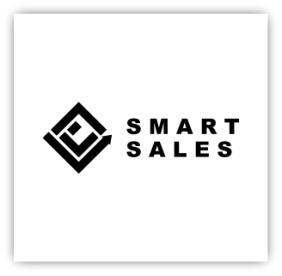 за счет повышения эффективности  					г. Санкт-Петербургработы Отдела продаж							АУДИТ ОТДЕЛА ПРОДАЖ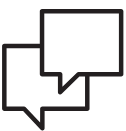 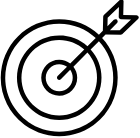 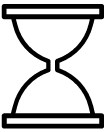 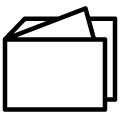 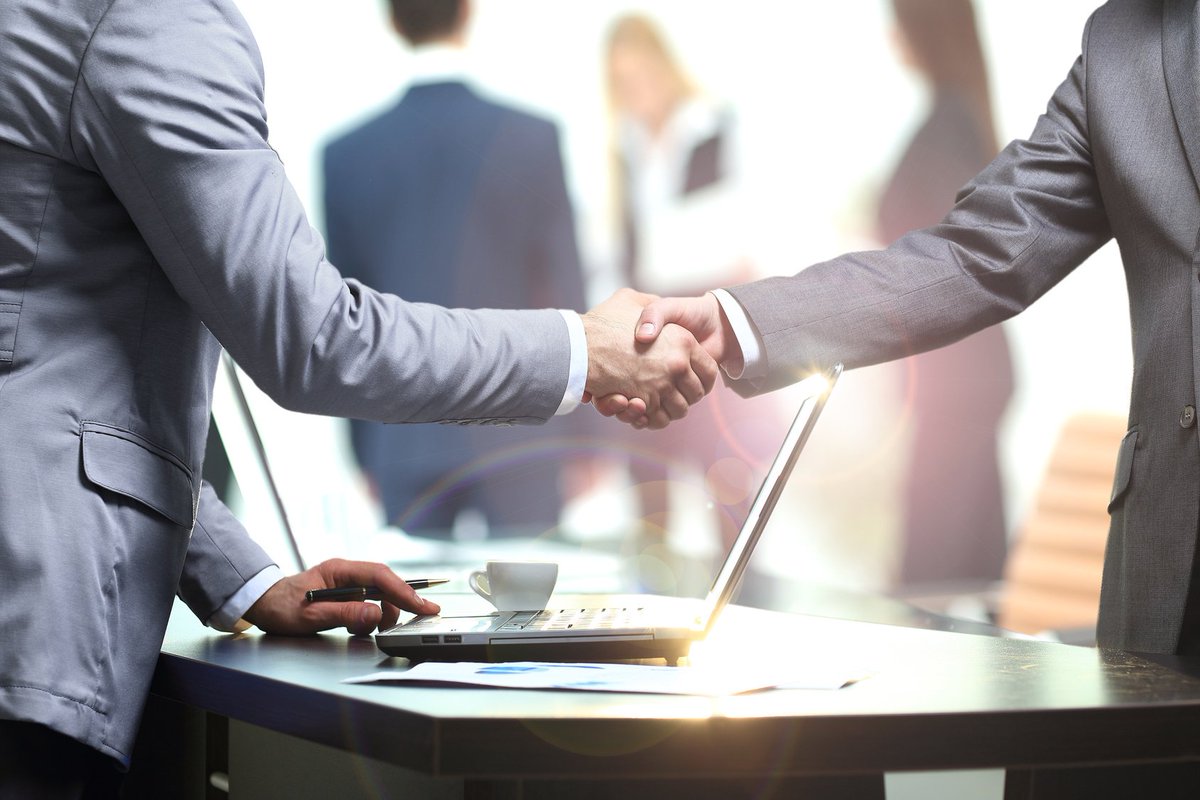 Если Вы сталкиваетесь с уменьшением количества продаж в компании, сокращением клиентопотока, снижением качества обслуживания, повышением текучести кадров. Или, напротив, в компании работают опытные сотрудники, количество клиентов не уменьшается, поставленные ранее планы выполняются, но бизнес не растет. То это верный звонок для проведения Аудита Отдела продаж. Аудит позволит определить сильные стороны и зоны роста компании, которые могут Вам мешать и помогать двигаться к великим целям. С помощью проведения ежегодного «Аудита Отдела продаж» Вы сможете стать первыми в своей нише!ОпытПроведен аудит более 90 Отделов продаж в различных регионах страныОпыт Аудита в сфере: розничная и оптовая торговля (одежда, продукты питания, автозапчасти, специализированные материалы и оборудование для промышленного производства), производство, фермерское хозяйство, интернет-магазины, рестораны, фитнес-клубы, и прочие услугиОпыт проведения более 3 лет        Аудит Отдела продаж необходим для определения:Зон развития и сильных сторон Отдела продаж, менеджеров и руководителейПричин невыполнения целевых показателей, оттока клиентов, сокращения среднего чека, ухудшения качества обслуживанияПричин текучести кадров, демотивации персонала, невыполнения поставленных задач сотрудниками Потенциала развития Отдела продаж и каждого сотрудника 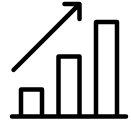 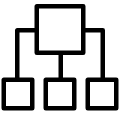 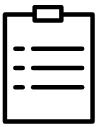 